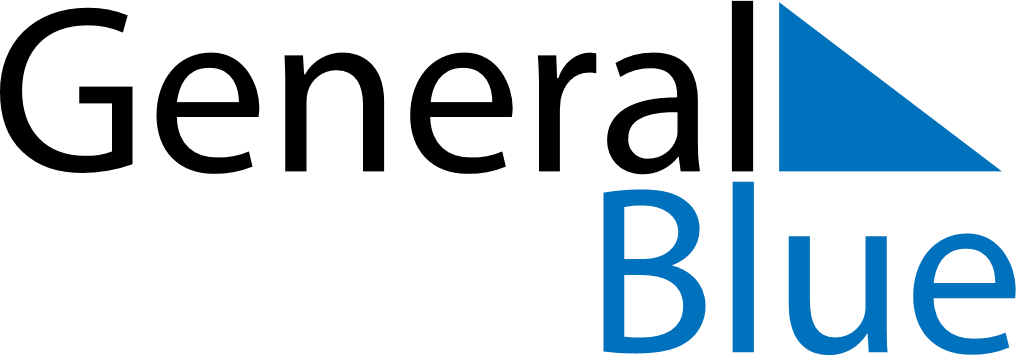 December 2024December 2024December 2024December 2024December 2024December 2024Ngukurr, Northern Territory, AustraliaNgukurr, Northern Territory, AustraliaNgukurr, Northern Territory, AustraliaNgukurr, Northern Territory, AustraliaNgukurr, Northern Territory, AustraliaNgukurr, Northern Territory, AustraliaSunday Monday Tuesday Wednesday Thursday Friday Saturday 1 2 3 4 5 6 7 Sunrise: 5:52 AM Sunset: 6:48 PM Daylight: 12 hours and 55 minutes. Sunrise: 5:52 AM Sunset: 6:48 PM Daylight: 12 hours and 56 minutes. Sunrise: 5:52 AM Sunset: 6:49 PM Daylight: 12 hours and 56 minutes. Sunrise: 5:52 AM Sunset: 6:49 PM Daylight: 12 hours and 56 minutes. Sunrise: 5:53 AM Sunset: 6:50 PM Daylight: 12 hours and 57 minutes. Sunrise: 5:53 AM Sunset: 6:50 PM Daylight: 12 hours and 57 minutes. Sunrise: 5:53 AM Sunset: 6:51 PM Daylight: 12 hours and 57 minutes. 8 9 10 11 12 13 14 Sunrise: 5:53 AM Sunset: 6:52 PM Daylight: 12 hours and 58 minutes. Sunrise: 5:54 AM Sunset: 6:52 PM Daylight: 12 hours and 58 minutes. Sunrise: 5:54 AM Sunset: 6:53 PM Daylight: 12 hours and 58 minutes. Sunrise: 5:54 AM Sunset: 6:53 PM Daylight: 12 hours and 58 minutes. Sunrise: 5:55 AM Sunset: 6:54 PM Daylight: 12 hours and 59 minutes. Sunrise: 5:55 AM Sunset: 6:54 PM Daylight: 12 hours and 59 minutes. Sunrise: 5:56 AM Sunset: 6:55 PM Daylight: 12 hours and 59 minutes. 15 16 17 18 19 20 21 Sunrise: 5:56 AM Sunset: 6:55 PM Daylight: 12 hours and 59 minutes. Sunrise: 5:56 AM Sunset: 6:56 PM Daylight: 12 hours and 59 minutes. Sunrise: 5:57 AM Sunset: 6:57 PM Daylight: 12 hours and 59 minutes. Sunrise: 5:57 AM Sunset: 6:57 PM Daylight: 12 hours and 59 minutes. Sunrise: 5:58 AM Sunset: 6:58 PM Daylight: 12 hours and 59 minutes. Sunrise: 5:58 AM Sunset: 6:58 PM Daylight: 12 hours and 59 minutes. Sunrise: 5:59 AM Sunset: 6:59 PM Daylight: 12 hours and 59 minutes. 22 23 24 25 26 27 28 Sunrise: 5:59 AM Sunset: 6:59 PM Daylight: 12 hours and 59 minutes. Sunrise: 6:00 AM Sunset: 7:00 PM Daylight: 12 hours and 59 minutes. Sunrise: 6:00 AM Sunset: 7:00 PM Daylight: 12 hours and 59 minutes. Sunrise: 6:01 AM Sunset: 7:01 PM Daylight: 12 hours and 59 minutes. Sunrise: 6:01 AM Sunset: 7:01 PM Daylight: 12 hours and 59 minutes. Sunrise: 6:02 AM Sunset: 7:01 PM Daylight: 12 hours and 59 minutes. Sunrise: 6:02 AM Sunset: 7:02 PM Daylight: 12 hours and 59 minutes. 29 30 31 Sunrise: 6:03 AM Sunset: 7:02 PM Daylight: 12 hours and 59 minutes. Sunrise: 6:03 AM Sunset: 7:03 PM Daylight: 12 hours and 59 minutes. Sunrise: 6:04 AM Sunset: 7:03 PM Daylight: 12 hours and 58 minutes. 